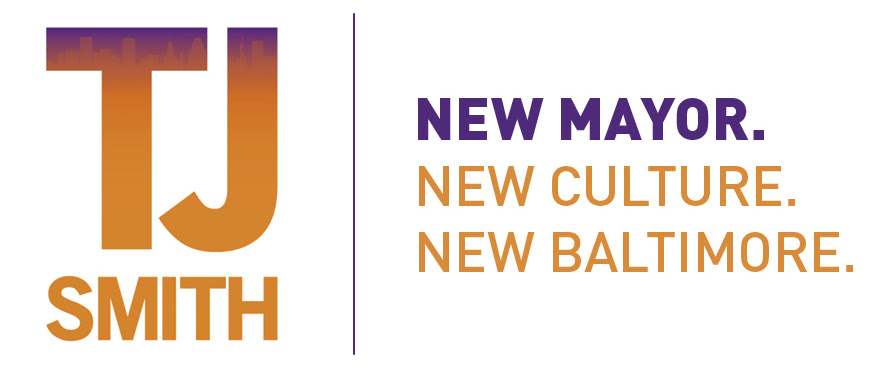 The campaign to elect TJ SMITH for MAYOR of BALTIMORE has immediate openings for volunteer interns. Why should you join TJ’s team? Baltimore has been crippled by years of corruption, violence and poor leadership. Baltimore is in desperate need of an uncompromised leader that has experience, integrity, compassion and a revered sense of community. Baltimore will have that with TJ Smith as mayor. TJ is one of us. His “Think Different” vision for Baltimore is what we need to restore trust in city leadership while ensuring transparency and accountability in city government. This unique opportunity will afford interns the chance to connect with community members and influence the future of Baltimore. Interns will play a pivotal role on the external outreach and campaign engagement team. Interns will also assist with campaign support roles.  What’s in it for you?Have the opportunity to make direct impacts in a fast-paced team environmentGain knowledge about local government, politics and campaign managementGain practical experience as a member of a citywide mayoral campaignHave the opportunity to work with campaign staff who are passionate about improving BaltimoreStrengthen your understanding of the political process and prepare for future opportunitiesCultivate meaningful skills while forming lasting connectionsFlexible schedules for studentsTJ knows a successful campaign is powered by people like you. Come join his campaign which will be the catalyst for the greatest come back of an American city in our history!To learn more or to join TJ’s team, contact Morgan Bell via email at Morgan@TJSmithforBaltimore.com and/or Justin at Justin@TJSmithforBaltimore.com. 